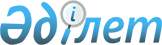 О сооружении памятника воинам-казахстанцам, погибшим при исполнении воинского долга в боевых действиях на территории других странПостановление Правительства Республики Казахстан от 13 августа 1998 г. N 765

      В целях увековечения памяти погибших воинов-казахстанцев Правительство Республики Казахстан ПОСТАНОВЛЯЕТ: 

      1. Принять предложение Министерства образования, культуры и здравоохранения Республики Казахстан, акима города Алматы, Фонда строительства мемориала памяти воинам, погибшим в Афганистане, о сооружении в городе Алматы памятника воинам-казахстанцам, погибшим при исполнении воинского долга в боевых действиях на территории Афганистана, Кореи, Вьетнама и других стран (далее - Памятник). 

      2. Акиму города Алматы: 

      произвести отвод земельного участка под строительство Памятника на территории Парка имени 28 героев гвардейцев-панфиловцев; 

      совместно с Министерством образования, культуры и здравоохранения Республики Казахстан провести открытый конкурс с целью определения лучшего проекта Памятника; 

      определить на тендерной основе генерального подрядчика по сооружению Памятника. 

      3. Принять к сведению, что проектирование и сооружение Памятника осуществляется за счет средств Фонда строительства мемориала памяти воинам, погибшим в Афганистане. 

      4. Настоящее постановление вступает в силу со дня подписания. 

 

     Премьер-Министр  Республики Казахстан
					© 2012. РГП на ПХВ «Институт законодательства и правовой информации Республики Казахстан» Министерства юстиции Республики Казахстан
				